Duct and adaptor ventilation cover LD 80Packing unit: 1 pieceRange: K
Article number: 0018.0325Manufacturer: MAICO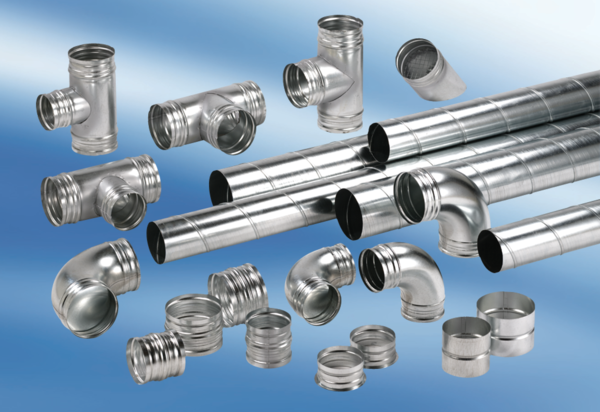 